Requerimento nº 389/2017.Ementa: Informações acerca da construção da creche localizada no bairro Jd. São Luiz.Senhor PresidenteNobres Vereadores	A Vereadora Mônica Morandi vem pelo presente, respeitosamente e nos termos regimentais desta casa, após a aprovação em plenário, requerer que seja encaminhado o seguinte pedido de informações acerca da construção da CEMEI localizada no Jd. São Luiz, esquina da Av. Mário Franco de Camargo com R. Mercídio Pazelli:1- Foi realizado o estudo de impacto ambiental?2- Por que a obra se encontra paralisada?3- Considerando que a data para conclusão está próxima, a obra será entregue dentro do prazo? Justificativa:	Este pedido visa cumprir a função fiscalizadora da Vereadora, considerando a preocupação da população com o número de déficit nas creches e tendo em vista uma obra que aparentemente se encontra paralisada, quando o prazo de conclusão está próximo, mais precisamente em 20/06/2017. Valinhos, 23 de Março de 2017.______________________					       Mônica Morandi				                   VereadoraFotos anexas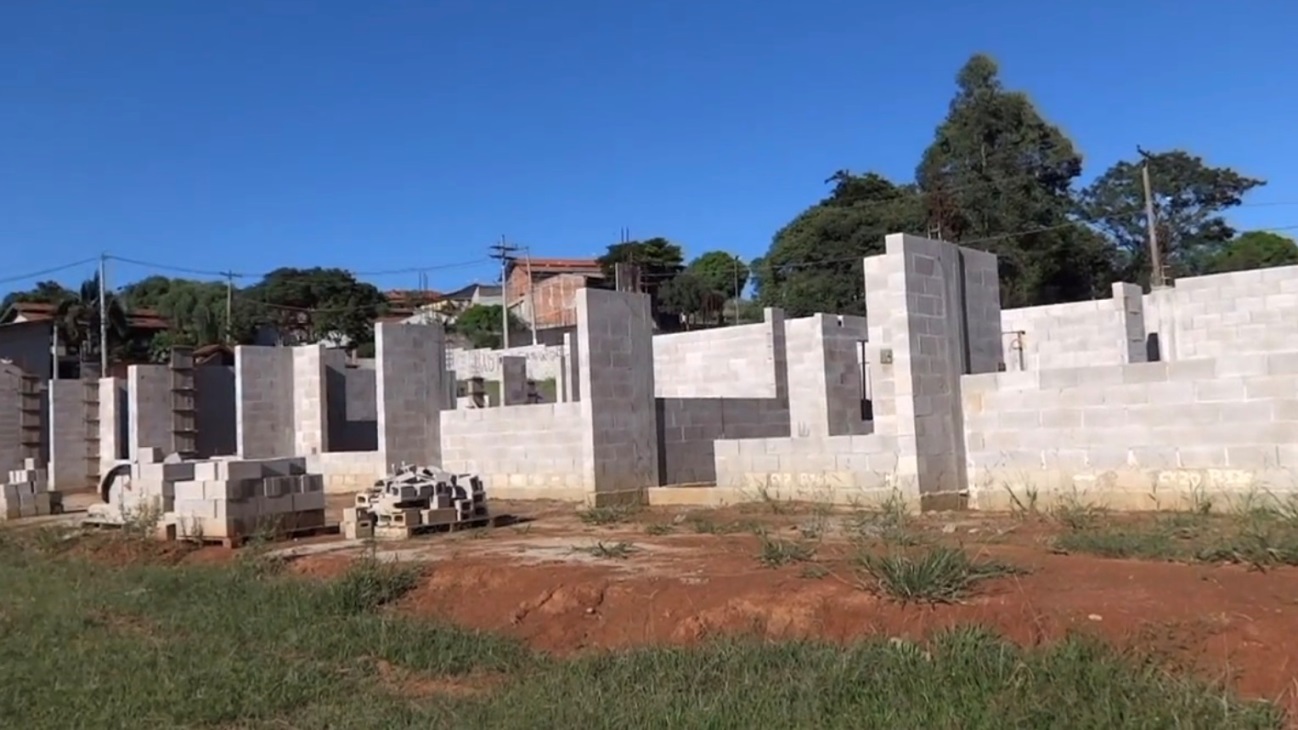 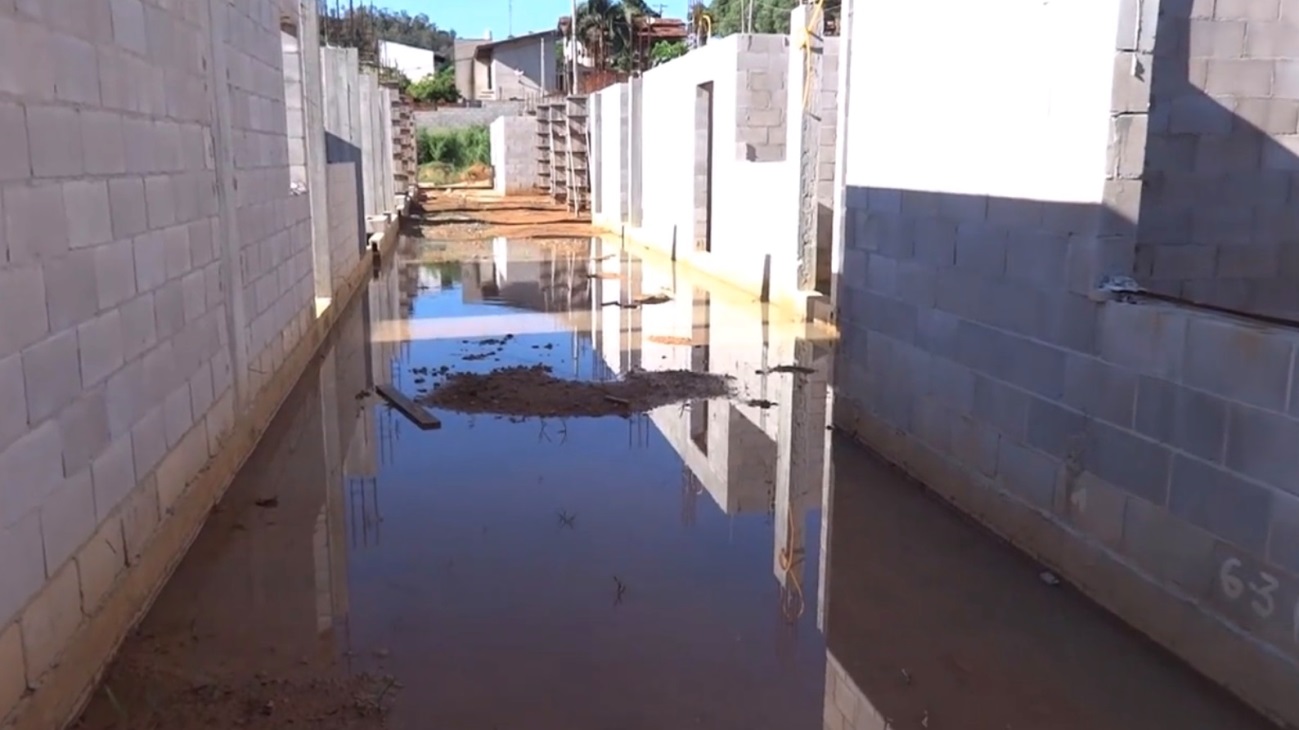 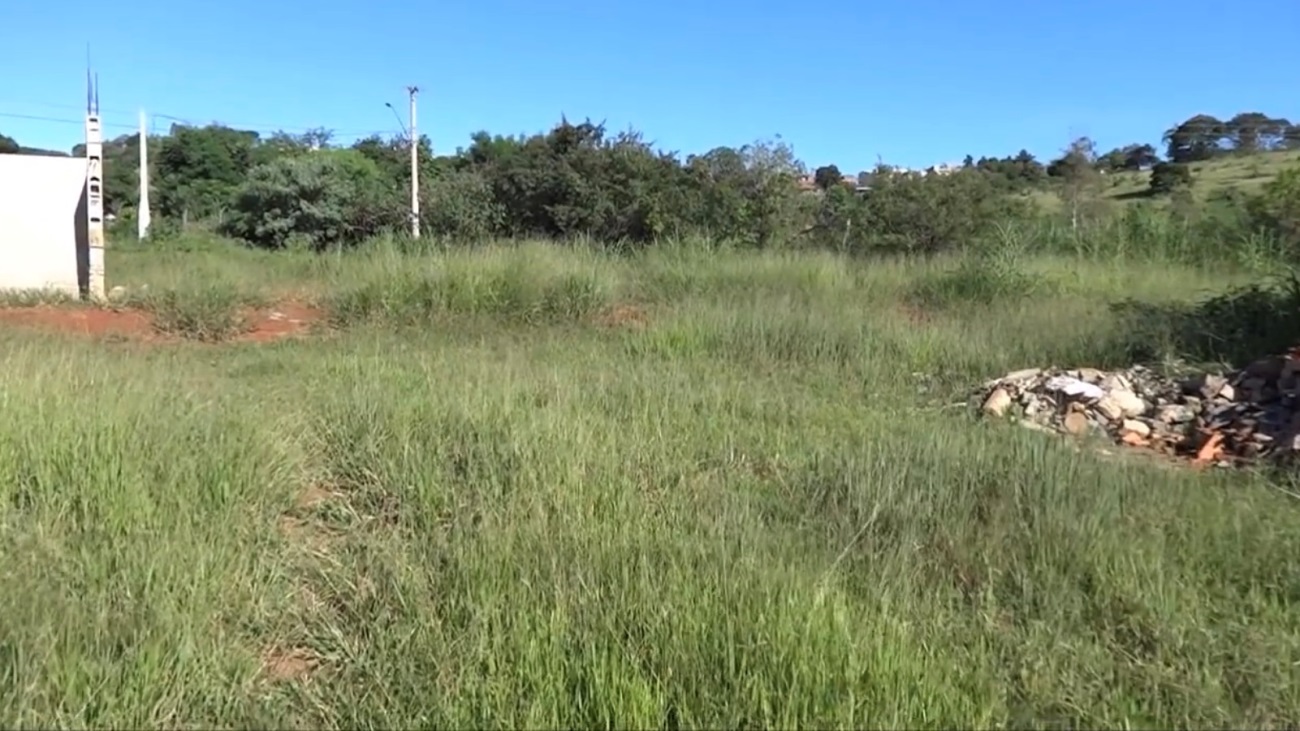 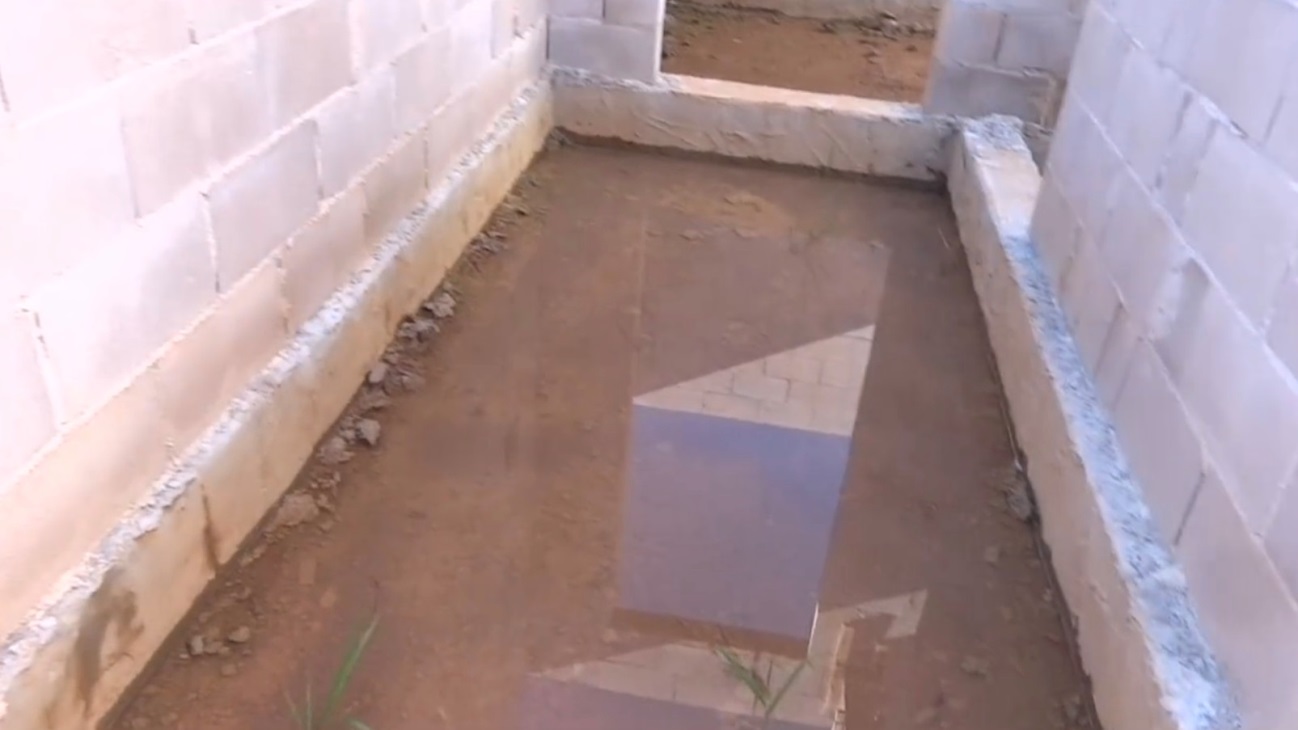 